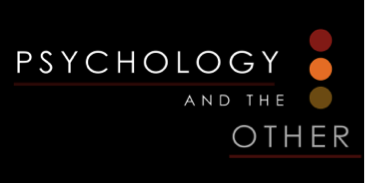 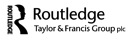 Psychology and the Other Book Series
Manuscript ProposalAuthor(s)/Editor(s) InformationProvide name(s) and a short bio for each author (monographs) or editor (edited volumes)- no longer than 100 words for biosSubstance of the VolumeProvide a synopsis of the content of the proposed volume—no longer than 2 pagesSeries Goodness of Fit
Provide a brief explanation of how this particular volume connects to the interdisciplinary vision and mission of the Psychology and the Other Book Series- 1-2 paragraphs maximumRationale For the Book / Market Analysis
For whom is the book written? What needs will it fulfill? What competition is there? Please provide evidence to support this. Also, list some recent books that bear a resemblance to this volume and explain how the volume’s approach contributes something furtherList of Contents
Provide titles of book chapters; if an edited volume, provide authors names for respective chaptersChapter-by-Chapter Outline
A summary/abstract for each chapter; key references are usefulShort Blurb for Back Cover of the Published Book
Provide a paragraph of approximately 350 words that captures a “market-ready” description of your volume and its significanceMiscellaneous QuestionsAre there tables / diagrams / illustrations? If so, how many and will they need redrawing?Are any of the chapters published elsewhere? If so, have you secured permissions for re-print here?When do you estimate that the finished typescript will be ready for editorial review?What do you estimate the overall length of the finished typescript will be? Please use word count rather than page length. We recommend aiming for between 60,000-120,000 words.